Уважаемые коллеги!Министерство экономического развития Приморского края сообщает о проведении Международного конкурса по продвижению регионов «Путешествуй больше!» (далее — Конкурс).Прошу оказать содействие в информировании предпринимателей Приморского края, а также предоставить информацию о количестве поданных заявок на участие в Конкурсе от предпринимателей, зарегистрированных на территории муниципального образования в срок до 24.05.2024.Контактное лицо от АНО «Национальные приоритеты»: Волкова Наталья, руководитель направления мероприятия, тел.: +7 (916) 439-38-03, contest@nationalpriority.ru.Приложение: Письмо АНО «Национальные приоритеты» на 6 л. в 1 экз.Министр								                          А.И. БлохинТрембовлев Денис Артёмович8 (423) 220-54-60trembovlev_da@primorsky.ru 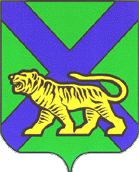 МИНИСТЕРСТВОЭКОНОМИЧЕСКОГО РАЗВИТИЯ ПРИМОРСКОГО КРАЯ(Минэкономразвития ПК)ул. Светланская, 22, г. Владивосток, 690110Телефон: (423) 220-92-34, факс: (423) 220-92-88E-mail: mineconom@primorsky.ru  _______________________________ №  29/2245На №______________________ от _________________________Руководителям органов местного самоуправленияПриморского края